OTWOCK 04.06.2020R.Dzień dobryDzisiaj zapraszam Was do zabawy z zapałkami. Mogą to być patyczki, kredki, możecie sobie rysować na kartce. Spróbujcie podjąć wyzwanie. Mam nadzieję, że nie będziecie miały problemów z rozwiązaniami. Jest to zabawa, która pozwoli Wam uruchomić niektóre pokłady Waszego mózgu, które odpowiada za logiczne myślenie – zawsze się to przydaje.Wyniki równania  się nie zgadzają. Wykonaj polecenia pod zdjęciem, aby równanie było prawidłowe:POWODZENIAZADANIE 1: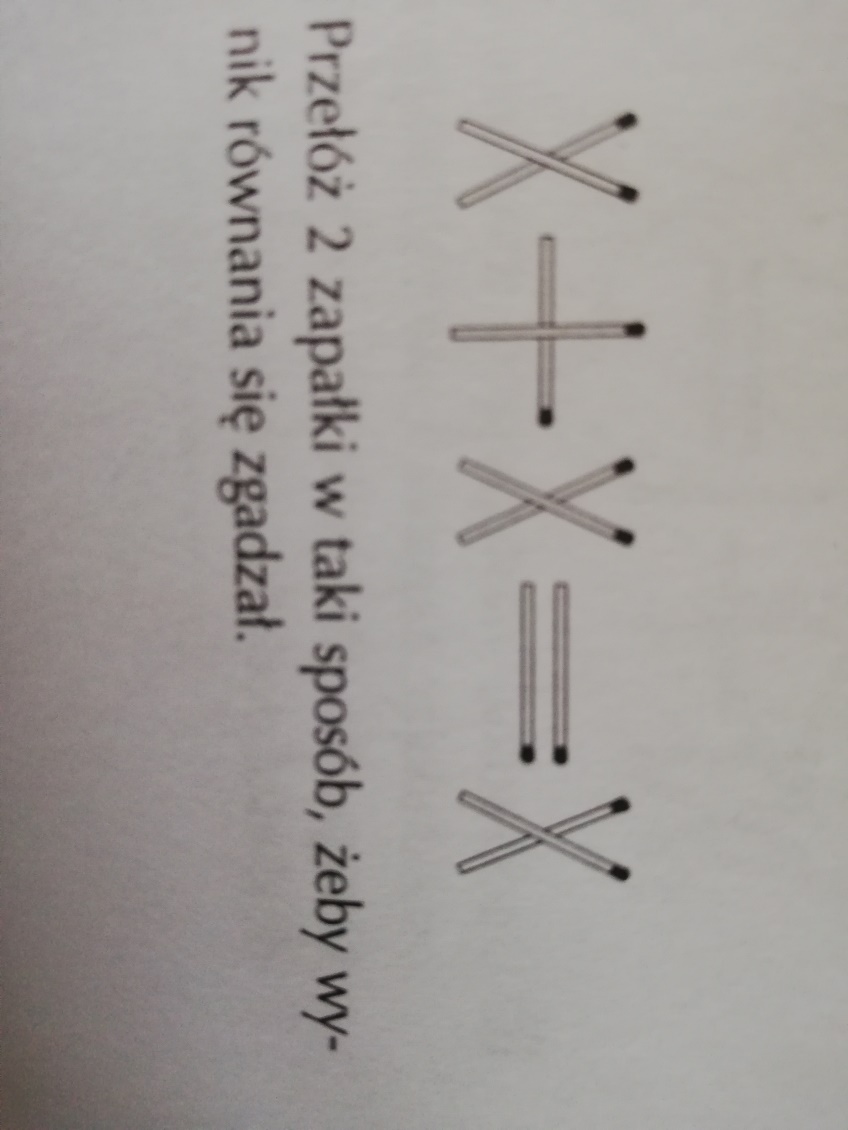 Przełóż 2 zapałki w taki sposób, żeby wynik równania się zgadzał.ZADANIE 2: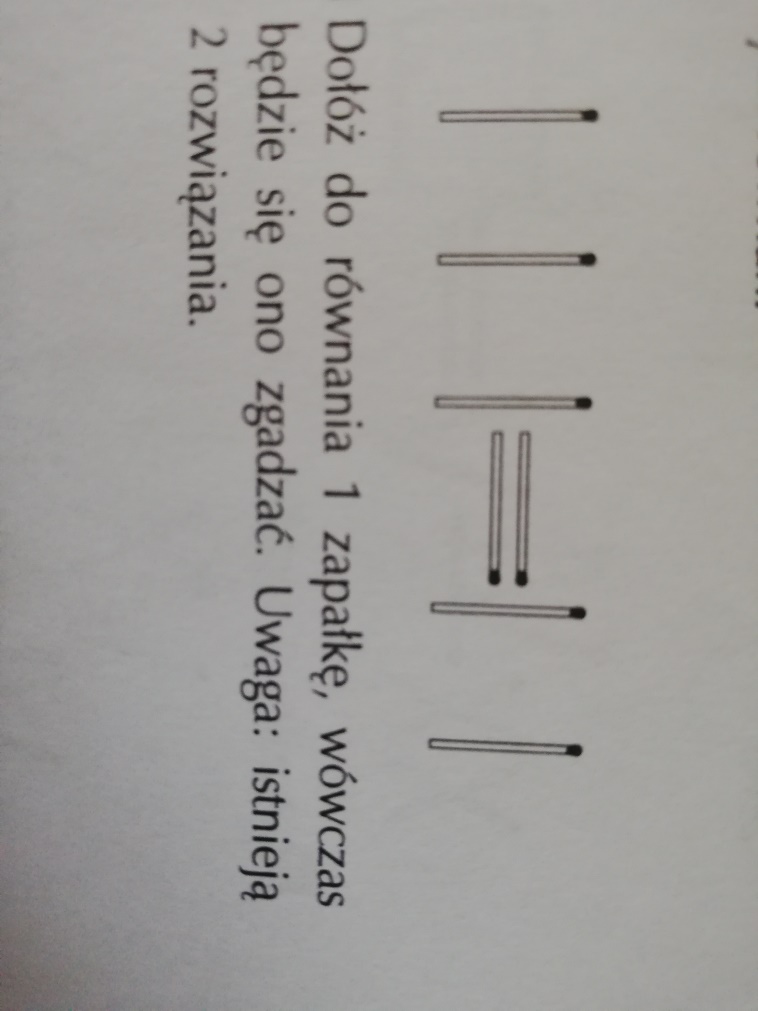 Dołóż do równania 1 zapałkę, wówczas będzie się ono zgadzać. Uwaga: są 2 rozwiązania.ZADANIE 3: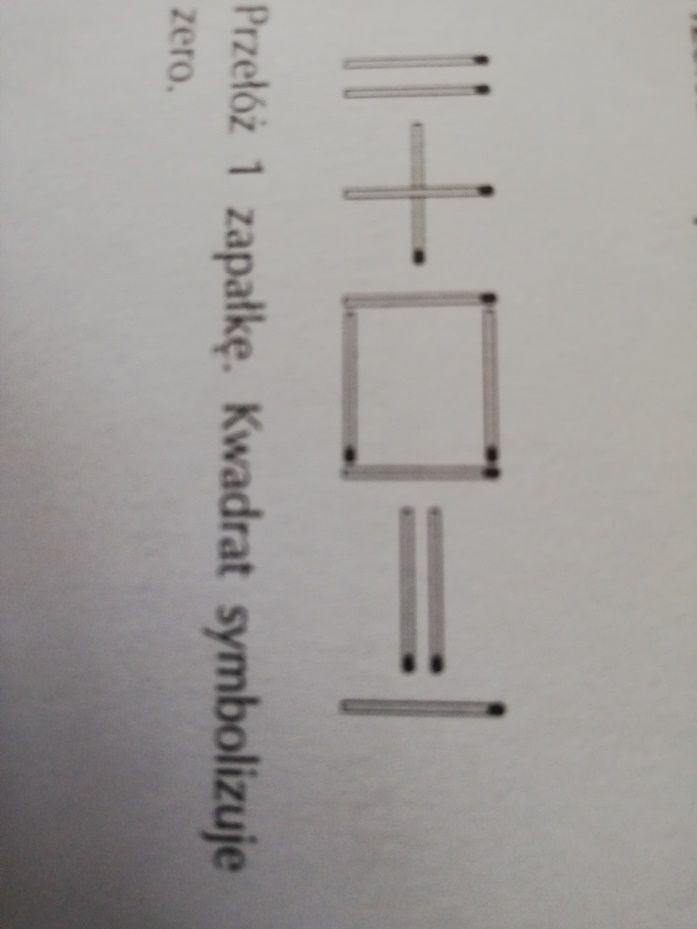 Przełóż 1 zapałkę. Kwadrat symbolizuje zeroZADANIE 4: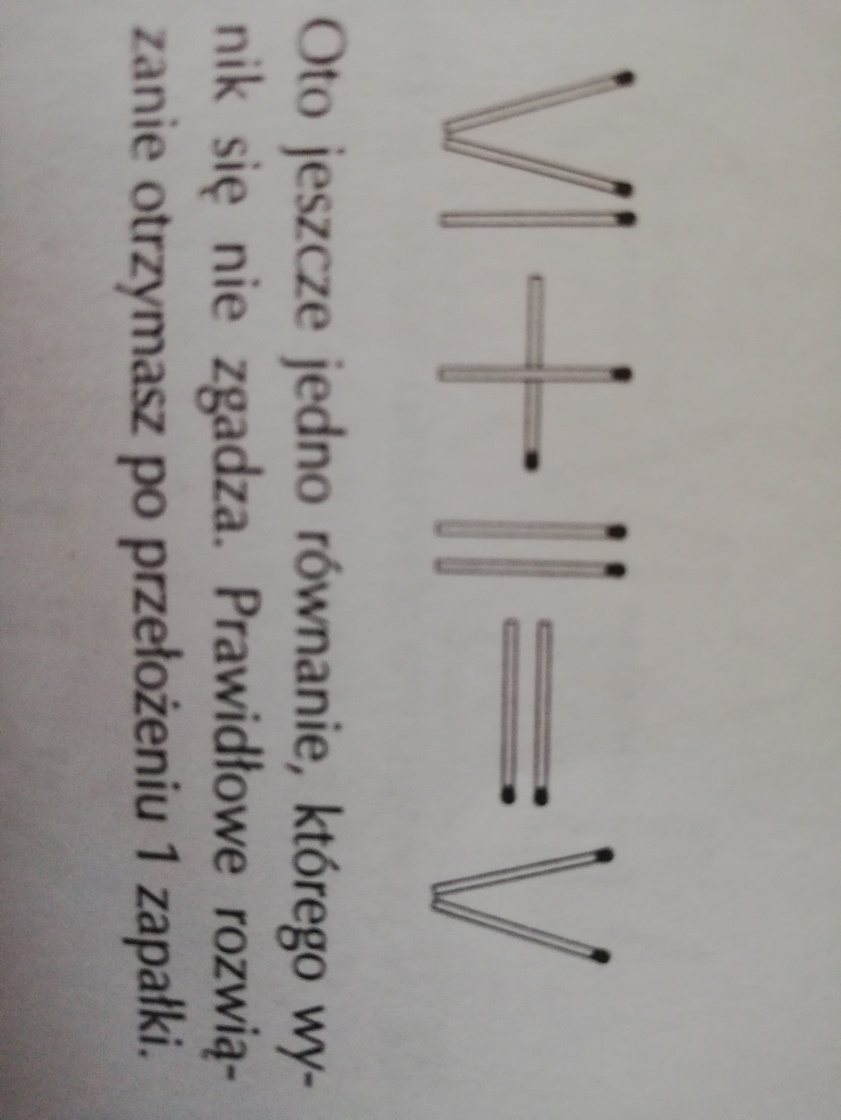 Prawidłowe rozwiązanie otrzymasz po przełożeniu jednej zapałkiZADANIE 5: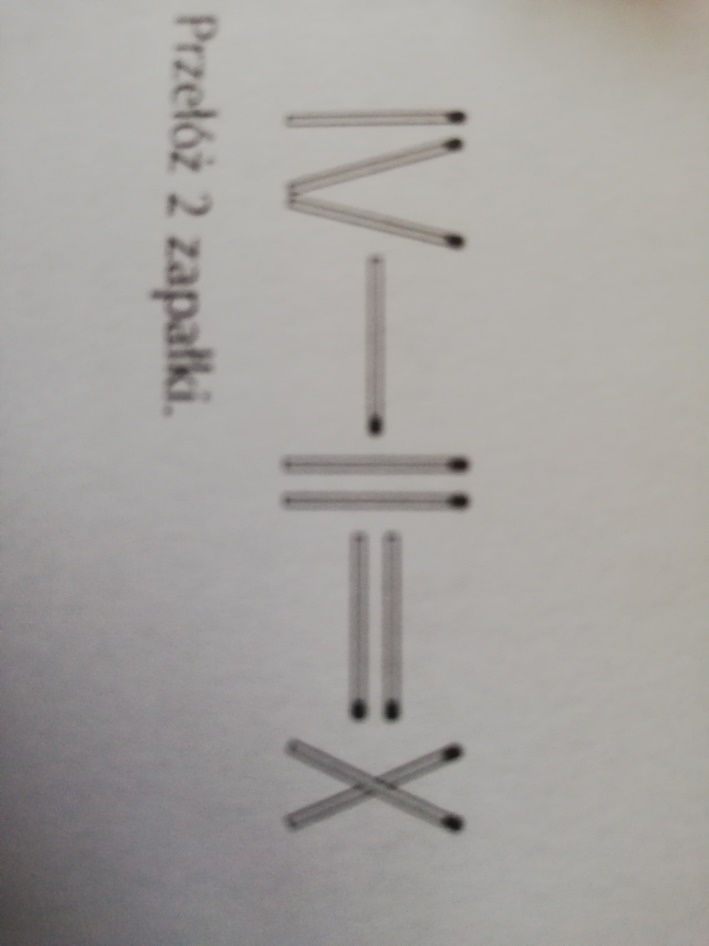 Przełóż 2 zapałkiZADANIE 6: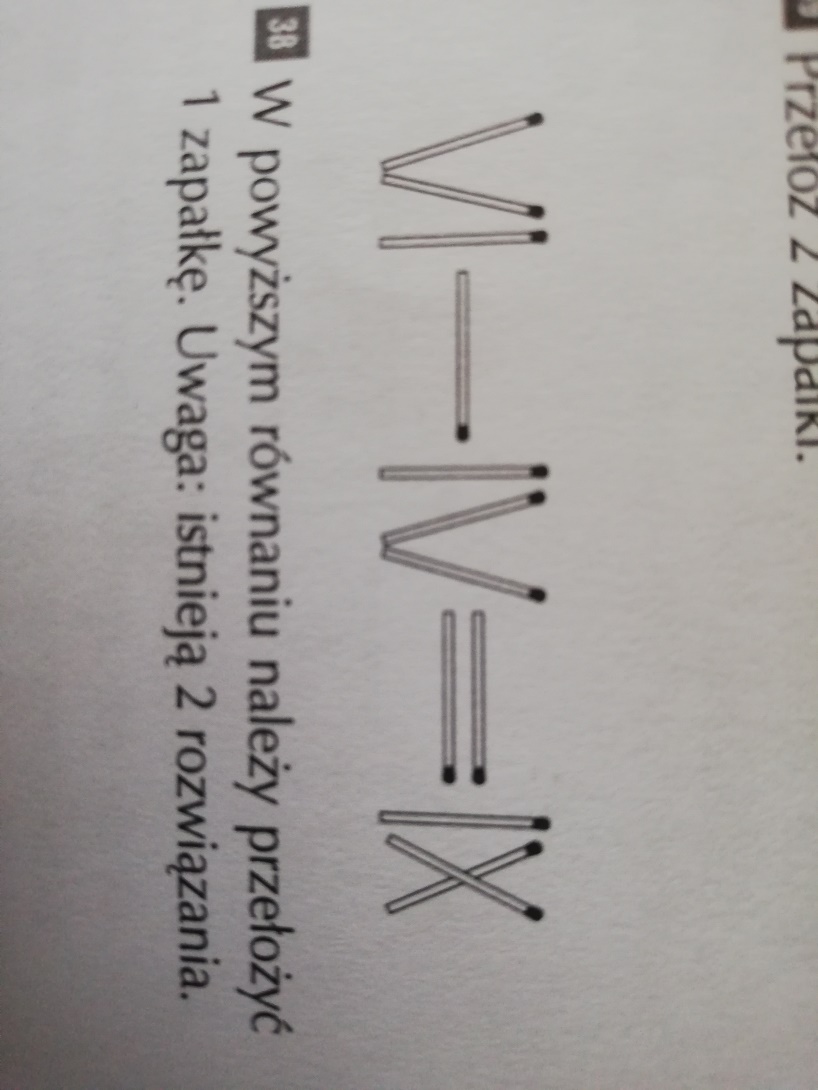 Przełóż 1 zapałkę. W tym zadaniu są dwa rozwiązaniaJestem z Was dumna! Podejmujecie zadania, które powinnam nagrodzić. Szkoda, że nie jesteśmy w naszej grupie, zrobiłybyśmy konkurs, miałabym okazję wręczyć Wam  nagrody  i pogratulować za zaangażowanie, pracę i chęci do wspólnej zabawy.Zachęcam do przesyłania rozwiązań. Czekam na wasze wiadomości.Pozdrawiam serdecznie.Ola Kapel